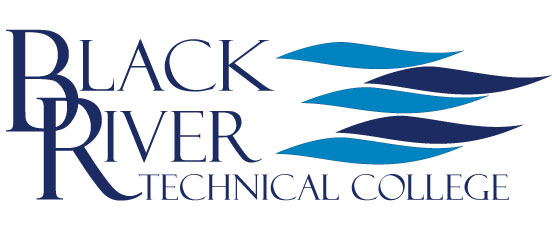 MODULAR COURSE CREDIT FORMSTUDENTID:NAME:COURSE FOR CREDIT:GRADE:INSTRUCTOR:DATE:APPROVED:DATE PUT ON TRANSCRIPT: